KАРАР							РЕШЕНИЕ28 октября 2014 года № 3-4/28з	О внесении изменений в решение Совета городского округа город Стерлитамак Республики Башкортостан от 14 марта 2012 года №3-16/1з «О составе президиума Совета городского округа город Стерлитамак Республики Башкортостан третьего созыва»(в редакции от 23.09.2014г. №3-13/27з)В соответствии со ст. 18, 23, 24 Регламента Совета городского округа город Стерлитамак Республики Башкортостан, на основании личного заявления депутата Совета Ю.В.Морозова, решения постоянной комиссии по промышленности, транспорту, связи, экологии и чрезвычайным ситуациям Совета городского округа город Стерлитамак от 15.10.2014 г., Совет городского округа город Стерлитамак Республики БашкортостанР Е Ш И Л:1.Прекратить досрочно полномочия председателя постоянной комиссии по промышленности, транспорту, связи, экологии и чрезвычайным ситуациям Совета городского округа город Стерлитамак Республики Башкортостан Морозова Юрия Витальевича.2. Утвердить предложенную президиумом Совета кандидатуру депутата Совета городского округа город Стерлитамак  Республики  Башкортостан по избирательному округу № 2 Шарипова Ильгиза Кадыровича на должность председателя постоянной комиссии Совета по промышленности, транспорту, связи, экологии и чрезвычайным ситуациям.3. Внести в решение Совета городского округа город Стерлитамак Республики Башкортостан от 14 марта 2012 года № 3-16/1з «О составе президиума Совета городского округа город Стерлитамак Республики Башкортостан третьего созыва» (в редакции от 23.09.2014г. №3-13/27з) следующие изменения и дополнения:1) исключить из состава президиума Совета городского округа город Стерлитамак Республики Башкортостан Морозова Юрия Витальевича, председателя постоянной комиссиипо промышленности, транспорту, связи, экологии и чрезвычайным ситуациям;2) включить в состав президиума Совета городского округа город Стерлитамак Республики Башкортостан Шарипова Ильгиза Кадыровича, председателя постоянной комиссии по промышленности, транспорту, связи, экологии и чрезвычайным ситуациям.Глава городского округа-председатель Советагородского округагород СтерлитамакРеспублики Башкортостан							Ю.И.Никифоров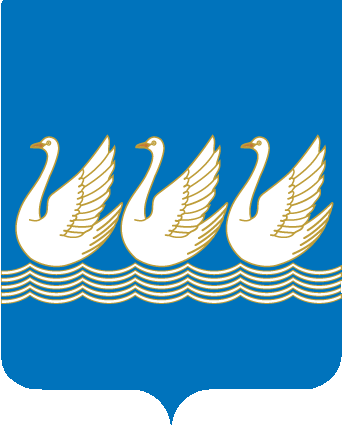 Башkортостан РеспубликаhыСтeрлетамаk kалаhыkала округыСоветы453100, Стeрлетамаk, Октябрь проспекты, 32тел. 24-16-25, факс 24-15-74Республика БашкортостанСОВЕТгородского округагород Стерлитамак453100, Стерлитамак, проспект Октября, 32тел. 24-16-25, факс 24-15-74